ГОТОВНОСТЬ    ДОШКОЛЬНИКОВ  К   ОБУЧЕНИЮМАТЕМАТИКЕ  В  ШКОЛЕ.(Консультация  для  педагогов)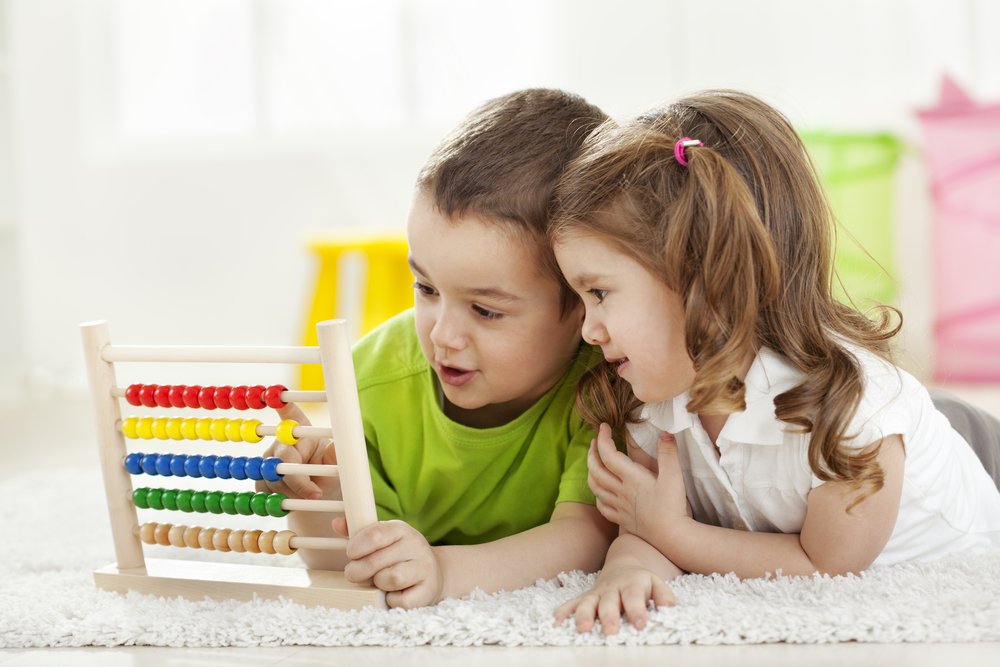 « ГОТОВНОСТЬ  ДОШКОЛЬНИКОВ  К  ОБУЧЕНИЮ МАТЕМАТИКЕВ  ШКОЛЕ»Как подготовить ребенка к школьному периоду жизни, чтоб он был успешным. Это очень важная задача. Действующая на сегодняшний день в детских садах  образовательная программа обеспечивает возможность  формирование у детей  навыков сравнения , анализа,синтеза и классификации.Подготовка детей к усвоению математических представлений и понятий,предполагает формирование  элементарных  представлений о  количестве , числе, форме и величине, счете в концентричном  круге однозначных чисел, формирование умений решать и составлять простые вопросы на сложение и вычитание.Знакомство детей  в детском саду  с количеством , счетом и величиной формирует умение наблюдать , понимать существенные признаки предметов и осознавать причинно – следственные связи  между ними.Основные задачи, которые мы стремимся решить следующие:-подготовить будущего первоклассника к системному изучению будущего первоклассника к школе;-сформировать интерес к математике;-представить возможность для творческой деятельности;-воспитывать чувство удовлетворенности от самостоятельного решения поставленной задачи.В подготовительной к школе группе дети должны уметь не только называть количественные числительные, но и правильно  связывать названное число  с количеством предметов, которые ему соответствуют. Например, воспитатель называет число 4.  Ребенок выкладывает  4  квадратика.  Для уточнения знаний о количественных числительных задается вопрос «Сколько всего».  Упражнения с такими вопросами дают возможность детям понять , что при подсчете последнее число дает ответ на вопрос  «Сколько»Доступным  для детей способом нужно объяснить , что полученный  результат не зависит от порядка отсчитывания предметов, что важно не пропустить ни одного  из этих предметов и не посчитать их дважды, а для порядковых  числительных – порядок счета имеет огромное значение.Педагог объясняет , что меньшее число  получается в процессе вычитания, а большее – сложения.Решая задачи на сложение и вычитание, необходимо , чтоб ы дети научились рассуждать (анализировать…..), основывать свой выбор , объясняя  полученный результат с целью развития логического мышления. Очень важно, обучая  детей решать задачи, развивать у них способность составлять их. Дети могут  сами по картинке составлять задачи.Методика приблизительно следующая: предлагается картинка, на которой изображены играющие дети. Дается задание – дается   задание  рассмотреть картинку и составить задачу на сложение или вычитание. Каждое  действие ребенок должен объяснить. Задаются вопросы: Как ребенок  получил это число. Сколько всего полу чено. Возможно ли решить эту задачу другим способом.Еще одна важная цель стоит перед педагогом: развить умение детей сравнивать две группы  предметов по количеству с помощью счета. Дети  должны сделать вывод, что  большая группа редметов   состоит из большого количества, а меньшая из  меньшего.Целесообразно  сравнивать  различные предметы в процессе игры. Например  5 треугольников и 6 квадратов. Дети   подсчитывают и называю   число треугольников и квадратов. Следует вопрос  «чего больше    и чего меньше. Как сделать , чтоб было поровну. Знакомя детей  с двумя способами уравнения двух групп, целесообразно ввести понятие   «ровно»  «столько сколько» «столько же», «одинаковое количество»Уровень познавательной деятельности   определяется во время решения.Чтобы определить уровень  интеллектуальной готовности детей к школе, можно предложить  задачи на выявление умений :-определять форму  и цвет.-классифицировать предметы-выполнять арифметические   действия-ориентироваться в пространстве.Дети могут иметь представление об окружающей среде, но при этом могут быть не готовы к освоению математических знаний в  школе